Química orgánica Química inorgánica Se concentra en los compuestos de carbono entre otros.Como el hidrocarburo y sus derivadosSe ocupa del estudio científico de todos los compuestos químicos menos de los que contienen carbono.La fabricación del jabón.El desarrollo de medicamentos.La fabricación de combustibles CO2 que es un Oxido no metálico. Los acidos.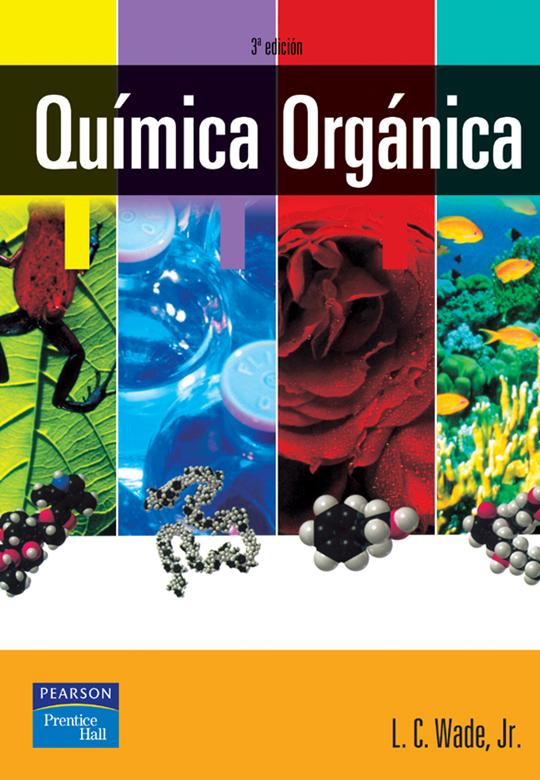 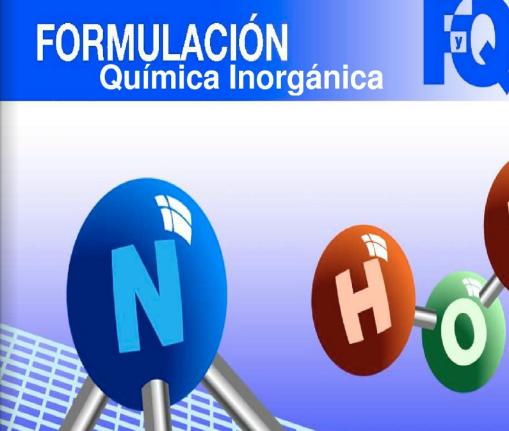 